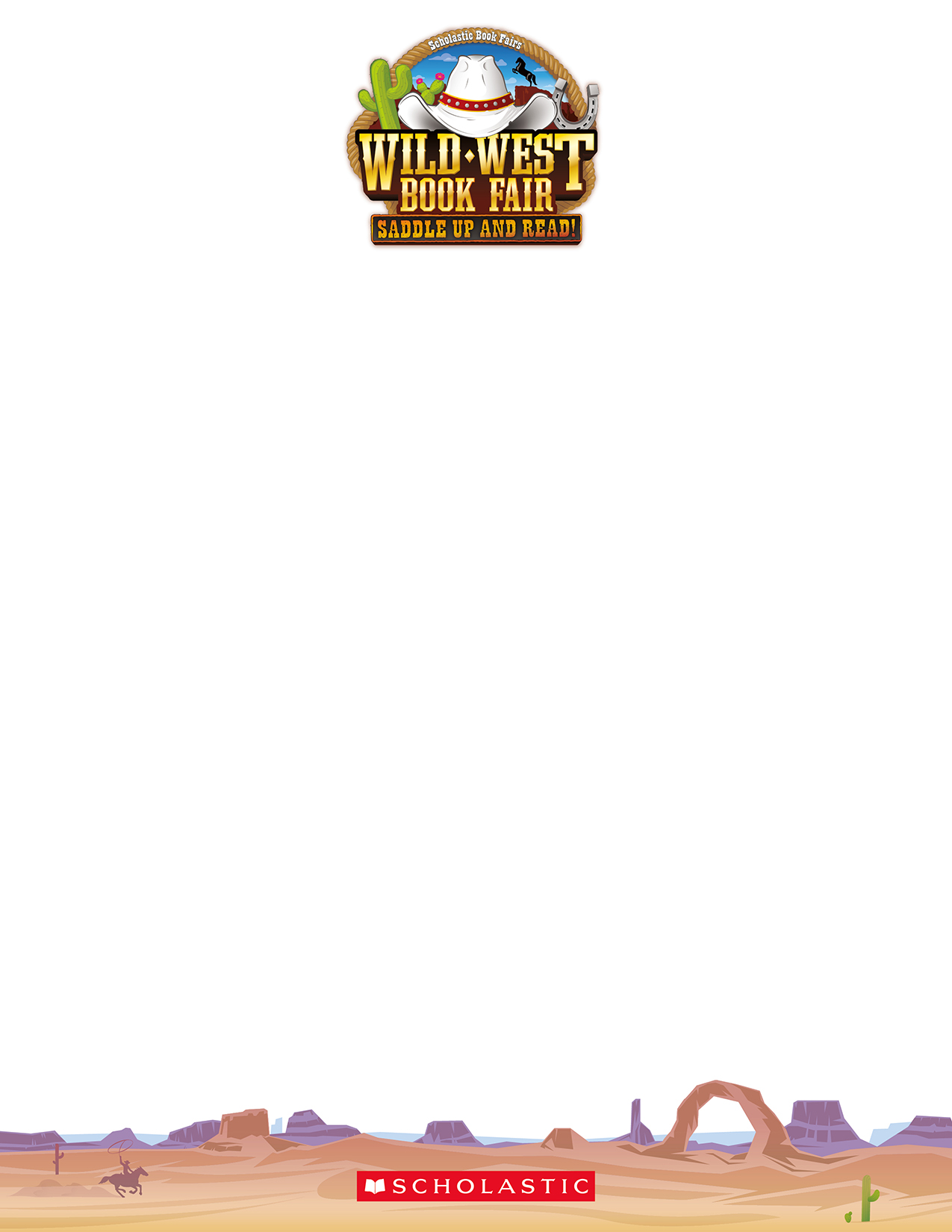 SCHOLASTIC   BOOK FAIRFriday, Oct. 6th – Thursday, Oct. 12thBethel Elementary Media CenterOpen daily: 8:00 AM – 3:30 PMEvening Hours-Tuesday, Oct. 10th 3:00-6:00Thursday, Oct. 12th 3:00-6:00(Homework Passes given between 3:00-6:00)FAMILY READ DAY!-Wednesday, Oct. 11th Assigned Times for Grade Levels:Kindergarten- 9:00-10:00, 1st Grade- 1:00-2:00, 2nd Grade- 12:00-1:003rd Grade- 10:00-11:00 (Thursday), 4th Grade- 2:00-3:00, & 5th Grade- 8:00-9:00(Family members may come during the assigned time of your child’s grade level, get your child/children out of class, and come to the media center to read together. You must sign in at the office.)DOUGHNUTS FOR DADS-Wednesday, Oct. 11th  7:15-8:00 (If your last name starts A-M)Thursday, Oct. 12th  7:15-8:00 (If your last name starts N-Z)